Разъяснен порядок определения размера расходов на выполнение мероприятий в рамках догазификацииОтмечается, что регулирующий орган при определении размера экономически обоснованных расходов за подключение газоиспользующего оборудования в рамках догазификации учитывает фактически понесенные расходы газораспределительной организации (далее - ГРО) по исполненным договорам о подключении в рамках догазификации, а также расходы ГРО по созданию сетей газораспределения, включенных в программу газификации, в отношении которых заявителями еще не направлялись заявки о заключении договора о подключении (технологическом присоединении) газоиспользующего оборудования к сети газораспределения в рамках догазификации.ФЕДЕРАЛЬНАЯ АНТИМОНОПОЛЬНАЯ СЛУЖБАПИСЬМОот 14 октября 2022 г. N ВК/94795/22РЕКОМЕНДАЦИИФАС РОССИИ ОРГАНАМ ИСПОЛНИТЕЛЬНОЙ ВЛАСТИ СУБЪЕКТОВРОССИЙСКОЙ ФЕДЕРАЦИИ В ОБЛАСТИ ГОСУДАРСТВЕННОГОРЕГУЛИРОВАНИЯ ЦЕН (ТАРИФОВ) ПО ОПРЕДЕЛЕНИЮРАСХОДОВ ГРОПорядок определения размера расходов на выполнение мероприятий в рамках догазификации установлен разделом VII Методических указаний по расчету размера платы за технологическое присоединение газоиспользующего оборудования к газораспределительным сетям и (или) размеров стандартизированных тарифных ставок, определяющих ее величину, утвержденных приказом ФАС России от 16.08.2018 N 1151/18 (далее - Методические указания).Согласно пункту 4 Методических указаний органами исполнительной власти субъектов Российской Федерации в области государственного регулирования тарифов на очередной календарный год устанавливается, в том числе размер экономически обоснованных расходов на выполнение мероприятий по подключению (технологическому присоединению) газоиспользующего оборудования физических лиц (за исключением выполнения мероприятий в границах земельных участков, на которых располагаются домовладения этих физических лиц), намеревающихся использовать газ для удовлетворения личных, семейных, домашних и иных нужд, не связанных с осуществлением предпринимательской (профессиональной) деятельности, осуществляемых без взимания с них средств при условии, что в населенном пункте, в котором располагается домовладение заявителя, проложены газораспределительные сети, по которым осуществляется транспортировка газа, а также при наличии у таких лиц документа, подтверждающего право собственности или иное предусмотренное законом право на домовладение и земельный участок, на котором расположено это домовладение, не покрытых финансовыми средствами, получаемыми газораспределительной организацией (далее - ГРО) в результате введения специальных надбавок к тарифам на транспортировку газа ГРО и установления тарифа на услуги по транспортировке газа по газораспределительным сетям, а также получаемыми ГРО от иных источников финансирования.В соответствии с пунктом 44 Методических указаний для определения размера экономически обоснованных расходов на выполнение мероприятий по подключению (технологическому присоединению) газоиспользующего оборудования, предусмотренного подпунктом "г" пункта 4 Методических указаний, ГРО предоставляет в орган исполнительной власти субъектов Российской Федерации в области государственного регулирования тарифов (далее - регулирующий орган) сведения о фактически понесенных расходах на подключение (технологическое присоединение) газоиспользующего оборудования за отчетный квартал после завершения мероприятий по созданию сети газораспределения (рекомендуемый образец оформления приведен в приложении N 11 к Методическим указаниям).Сведения о фактически понесенных расходах на подключение (технологическое присоединение) газоиспользующего оборудования, предусмотренного подпунктом "г" пункта 4 Методических указаний, подтверждаются актом законченного строительством объекта, для случаев, когда требуется только фактическое присоединение газоиспользующего оборудования (без необходимости создания сети газораспределения до границ земельного участка Заявителя) - актом о подключении (технологическом присоединении) (пункт 45 Методических указаний).То есть, при подключении (технологическом присоединении) газоиспользующего оборудования, предусмотренном подпунктом "г" пункта 4 Методических указаний, сведения о фактически понесенных расходах подтверждаются, в том числе актом законченного строительством объекта.Таким образом, регулирующий орган при определении размера экономически обоснованных расходов за подключение газоиспользующего оборудования в рамках догазификации учитывает фактически понесенные расходы ГРО по исполненным договорам о подключении в рамках догазификации, а также расходы ГРО по созданию сетей газораспределения, включенных в программу газификации, в отношении которых заявителями еще не направлялись заявки о заключении договора о подключении (технологическом присоединении) газоиспользующего оборудования к сети газораспределения в рамках догазификации.В.Г.КОРОЛЕВ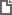 <Письмо> ФАС России от 14.10.2022 N ВК/94795/22"Рекомендации ФАС России органам исполнительной власти субъектов Российской Федерации в области государственного регулирования цен (тарифов) по определению расходов ГРО"